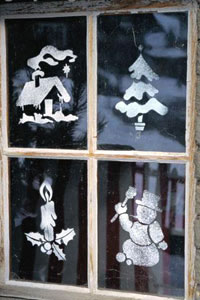 РИСУЕМ НА СТЕКЛЕКак украсить комнату к Новому году? Предложите ребенку самому заняться этим. Пусть он нарисует на своем окне новогодний сюжет: наряженную елку, снеговика, свечи, серпантин. Рисовать лучше всего гуашью — она хорошо держится на стекле и легко потом смывается. Малышу наверняка понравится такое необычное занятие. 